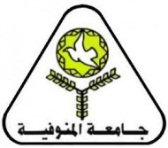 كلية الاقتصاد المنزليقسم الملابس والنسيجمؤتمر قسم الملابس والنسيج لعام 2020/2021مأنعقد المؤتمر الخاص بقسم الملابس والنسيج يوم الأحد الموافق 1/8/2021م وذلك بمكتب رئيس القسم بكلية الاقتصاد المنزلي.وانعقدت جلسة المؤتمر والتي استهلتها أ.د/ اسلام عبد المنعم حسين بالترحيب وتهنئة الطلاب بانتهاء العام الدراسي والنجاح بتفوق لمعظم الطلاب والطالبات وشكرهم علي المجهود المبذول خلال العام الدراسي من أنشطة وفعاليات ناجحة . وقد قام أ.د/ رئيس القسم باستعراض إنجازات القسم من :-أولاً:- القوافل الإرشادية لتنمية وعي المجتمع ومنها:-بيان بالقوافل :ثانياً: الندوات :-ثالثاً: الرسائل العلمية التي تمت مناقشتها :-في هذه الفترة وأيضاً إنجازات أعضاء هيئة التدريس الفعالة في التدريس والإشراف على الرسائل العلمية.ومن هذه الإنجازات:-تم مناقشة عدد 16 رسالة علمية بالقسم بواقع 13 رسائل ماجستير و3رسائل دكتوراه خلال العام 2019/2020.تم تسجيل عدد 12 خطة بحث خلال العام2019/2020.تم عقد عدد 6 ندوات علمية خاصة بالقسم ومقدمة للكلية ولجهات مختلفة.سجل بقسم إدارة الملابس والنسيج في العام 2020/2021 عدد 908طالب وطالبة كإجمالي عدد الطلاب بمرحلة البكالوريوس بواقع 288 طالب بالفرقة الثانية، و348 طالب بالفرقة الثالثة، 272 طالب بالفرقة الرابعة .سجل بقسم الملابس والنسيج في عام 2019/2020 عدد 39 طالب وطالبة كإجمالي عدد طلاب الدراسات العليا بواقع 23 طلاب بأولى ماجستير، و6 طالب بثانية ماجستير، 5 طلاب بأولى دكتوراه ، 5 طلاب بثانية دكتوراه . وفي نهاية المؤتمر تم التعليق علي بعد النقاط المهمة وطرح أسئلة والاستجابة عنها ومناقشة بعض الآراء المطروحة وقدم رئيس القسم الشكر للجميع .                   رئيس القسم                                     عميد الكلية          (أ.د/اسلام عبد المنعم حسين)                     (أ.د/ شريف صبري رجب )مكان القافلةالمتحدثونبث مباشر علي صفحة قوافل واعلام جامعة المنوفية عن  " كيفية عمل ملابس بدون خياطة " وذلك  في شهر أغسطس  2020- أ.د/ سهام عزيز السيد خضر-  د/ إيمان رافت أبو السعودمدرسة الثانوية القديمة بنات –  شيبن الكوم- محافظة المنوفية وذلك يوم السبت الموافق 31/10/2020 مضمن فعاليات الاسبوع الثقافي البيئي- أ.د/ سهام عزيز السيد خضر- أ.د/ سكينة أمين- د/ لمياء دياب  الوحدة الاجتماعية بالعراقية  – مركز الشهداء - محافظة المنوفية وذلك يوم الثلاثاء الموافق 16/3/2021م- أ.د/ إسلام عبد المنعم حسين- أ.د/ سهام عزيز السيد خضرالوحدة الاجتماعية بعمروس  – مركز الشهداء - محافظة المنوفية وذلك يوم  الاربعاء الموافق 21/4/2021م- أ.د/ سهام عزيز السيد خضر- أ.م.د/ رحاب عادل الفيشاويمركز شباب بقرية رملة الانجب  – مركز أشمون - محافظة المنوفية وذلك يوم الثلاثاء الموافق 27/4/2021م بعنوان " تنمية المهارات الفنية واليدوية لأفراد الأسرة الريفية " تحت شعار "حياة كريمة"- أ.د/ سهام عزيز السيد خضر- أ.م.د/ رحاب عادل الفيشاويوحدة صحة الاسرة بكفر عشما  – مركز الشهداء - محافظة المنوفية وذلك يوم  الاثنين الموافق 24/5/2021م- أ.د/ سهام عزيز السيد خضر- أ.م.د/ سكنية أمين محمود- د/ لمياء عبد الحميد ديابوحدة صحة الأسرة بالفرعونية – مركز أشمون - محافظة المنوفية وذلك يوم  الأحد  الموافق 30/5/2021م- أ.د/ إسلام عبد المنعم حسين- أ.د/ سهام عزيز السيد خضرمدرسة كفر السيد الاعدادية – مدنية أشمون - محافظة المنوفية وذلك يوم الثلاثاء الموافق 15/6/2021م- أ.د/ سهام عزيز السيد خضر- أ.م.د/ شيماء مصطفي عبد العزيز- أ.م.د/ مي عبد الخالق غريبمركز شباب بقرية السوالمية - مركز الشهداء - محافظة المنوفية وذلك يوم الثلاثاء الموافق 29/6/2021- أ.د/ سهام عزيز السيد خضر- أ.د/ ممدوح أحمد مبروكعنوان الندوةالمتحدثونمكان الانعقاد وتاريخهاعادة التدوير لعمل بعض مكملات ملبسيهضمن فعاليات الاسبوع الثقافي البيئي-أ.د/ رانيا هيكل- د/ ايمان رافتبقاعة المناقشات بالكلية يوم  الاربعاء الموافق 28/10/2020 الساعة الثانية عشر ظهرا    الملابس وعلاقتها بحظر الاصابة بسرطان الثدي وبعض الامراض الأخرى ضمن فعاليات الاسبوع الثقافي البيئي-أ.م.د / سكنية أمينبقاعة المناقشات بالكلية يوم  الاربعاء الموافق 28/10/2020 الساعة الواحدة ظهرا     الفرقةعدد الطلاب بكل فرقةالفرقة الثانية288 طالبالفرقة الثالثة348 طالبالفرقة الرابعة272 طالبإجمالي عدد طلاب مرحلة البكالوريوس908 طالبالفرقةعدد الطلاب بكل فرقةأولى ماجستير23 طالباتثانية ماجستير6 طالبةأولى دكتوراه5 طالباتثانية دكتوراه5 طالباتإجمالي عدد طلاب الدراسات العليا39 طالبة